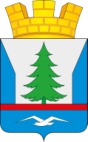 СОВЕТ ДЕПУТАТОВ ГОРОДСКОГО ПОСЕЛЕНИЯ ЗЕЛЕНОБОРСКИЙКАНДАЛАКШСКОГО РАЙОНАЧЕТВЕРТОГО СОЗЫВАР Е Ш Е Н И Е от «28»  июня  2024 г. 	 		 		                          №    913О размещении на Доске почёта городского поселения Зеленоборский Кандалакшского района фотографий отличившихся граждан	В соответствии с Положением о Доске почёта городского поселения Зеленоборский Кандалакшского района, утверждённого решением Совета депутатов городского поселения Зеленоборский Кандалакшского района четвертого созыва от «28» сентября 2020 г. № 596 Совет депутатовгородского поселения Зеленоборский Кандалакшского района Мурманской области Четвертого созыва решил:1. Разместить на Доске почёта городского поселения Зеленоборский Кандалакшского района фотографии удостоенных граждан:1.1.Носик Анна Петровна – Кандалакшский филиал ОАО «Мурманоблгаз»;1.2.Лагунин Дмитрий Сергеевич – ООО «Зеленоборское автотранспортное предприятие №1»;1.3.Брайцева Елена Юрьевна – государственное областное бюджетное оздоровительное учреждение санаторного типа для детей, нуждающихся в длительном лечении, «Зеленоборская санаторная школа –интернат»;1.4.Мищук Надежда Николаевна – Мурманский филиал ФГБУ «Главрыбвод» Княжегубский рыбоводный завод;1.5. Гудзь Альбина Витальевна – АО «Почта России»2. Опубликовать настоящее решение в средствах массовой информации и разместить на официальном сайте администрации городского поселения Зеленоборский Кандалакшского района.Глава муниципального образования                                    Н.В.Колечкина